Трговинско-угоститељска школа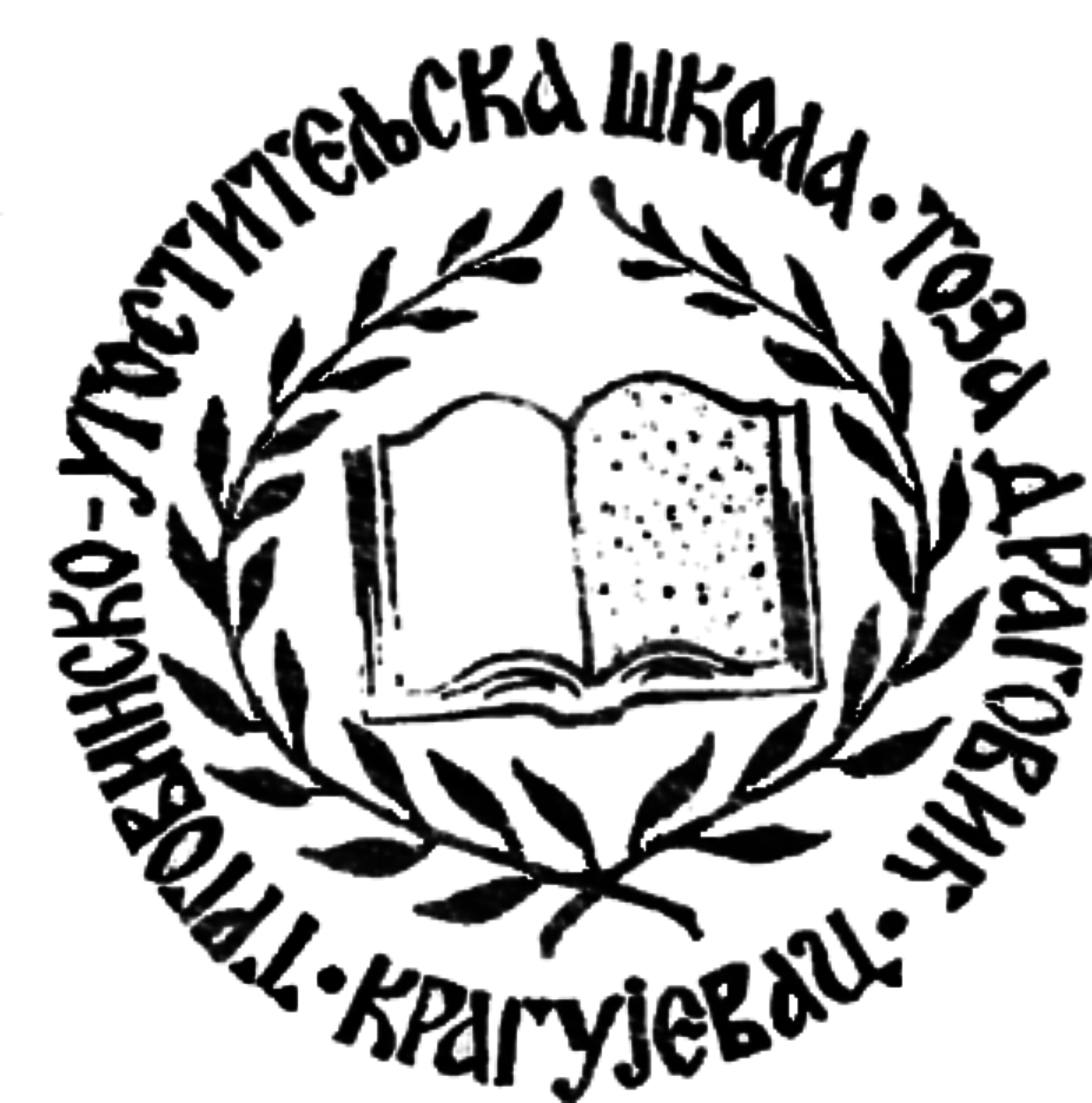 '' Тоза Драговић ''Саве Ковачевића 25, Крагујевац Тел/факс 034/63-35-686; тел. 034/63-33-237                      Е-mail: tozadragovic@mts.rs                      МБ 07151250; ПИБ 100562509                      Број: 190                       Датум: 22.2.2016. год.На  основу  члана 55.,57. и 60. Закона о јавним  набавкама  ( Сл.гласник РС бр. 124/12, 14/15 и 68/15) Трговинско  угоститељска школа '' Тоза Драговић '' Крагујевац , Саве Ковачевића 25 ( у даљем тексту : Наручилац ),  дана 22.2.2016. год упућујеПОЗИВ ЗА ПОДНОШЕЊЕ ПОНУДЕ У  отвореном поступку  јавне набавке бр. 1.3.1/ 16 – резервисана набавка – замена старе столарије и пратећи грађевинско занатски радови друга фаза на школском објекту Трговинско угоститељска школа '' Тоза Драговић '' у  Крагујевцу .Општи  подаци  о јавној  набавци Назив Наручиоца : Трговинско  угоститељска школа '' Тоза Драговић '' Крагујевац Адреса Наручиоца : Саве Ковачевића 25,  34000  Крагујевац Интернет стараница : www.tozadragovic.wordpress.comПодаци о предмету јавне набавке Предмет јавне навабке : радовиОпис предмета набавке : извођење радова на замени фасадне столарије на школском објекту Трговинско  угоститељска школа '' Тоза Драговић '' Крагујевац Назив из општег речника набавке : радови на уградњи столарије Ознака из општег речника набавке : 45400000Допунски ОРН : АВ11- ПВЦ Место  извођења радова : школски објекат Трговинско  угоститељска школа ''  Тоза Драговић '', Саве Ковачевића 25 , 34000 Крагујевац Набавка није обликована  у  више партија .Резервисана јавна набавка , у складу са чланом 8. Закона о јавним  набавкама .У  поступку  јавне  набавке право  учешћа  имају установе , организације , удружења  или  привредни субјекти за  радно оспособљавање , професионалну  рехабилитацију и запошљавање  лица са инвалидитетом, ако та лица чине најмање 30 % запослених  , при  чему сви учесници  у заједничкој понуди и сви под извођачи морају  да буду из наведене групације . (члан 8.став 1. Закона о јавним набавкама ). Подношење електронске понуде није допуштено .Критеријум  за доделу уговора : Најнижа понуђна цена без ПДВ-а.Непосредан увид  и преузимање  конкурсне документације је на адреси : Трговинско угоститељска школа '' Тоза Драговић '' Крагујевац , Саве Ковачевића 25 , од 09 до 13 часова , сваког радног дана .Конкурсна документација се може преузети са инернет странице Наручиоца и са Портала јавних набавки Понуђач подноси понуду у  затвореној  коверти  или кутији , затворену  на  начин  да се  приликом  отварања  понуда може  са  сигурношћу  утврдити да се први  пут отвара , лично  у секретаријату школе сваког радног дана од 09 до 13 часова   или  путем поште на адресу Наручиоца : Трговинско  угоститељска школа '' Тоза  Драговић '' Саве Ковачевића 25 , 34000 Крагујевац , са обавезном назнаком : '' Понуда за ЈН бр. 1.3.1/ 16 – НЕ  ОТВАРАЈ ''На  полеђини коверте ( пошиљке ) обавезно навести назив и адресу понуђача , особу за контакт  и број телефона лица за контакт као и то да ли понуђач  наступа самостално или понуду подноси група понуђача , када је неопходно назначити ко је овлашћени  члан групе – представник групе понуђача .Понуда  се  сматра благовременом ако је наручилац исту примио до                      .  до  12.00  часова 25.03.2016. год.Неблаговременом  понудом ће се сматрати  она понуда  коју је наручилац примио након истека рока за подношење понуда .Неблаговремене  понуде Комисија за јавну набавку Наручиоца ће , по окончању поступка отварања  понуда вратити неотворене  понуђачу  са назнаком  да су поднете неблаговремено .Отварање  понуда  ће се обавити  јавно , по истеку рока за подношење  понуда ,  дана 25.03.2016. год.  у  12.30 часова на адреси Наручиоца : Трговинско  угоститељска школа '' Тоза  Драговић '' Саве Ковачевића 25 , Крагујевац . уз присуство овлашћених представника понуђача . Представник понуђача дужан је да достави писано овлашћење , са бројем и датумом  издавања  и печатом  и потписом одговорног лица за учествовање у отварању понуда .Одлука о додели  уговора  биће донета у  року  до  25 дана  од  дана јавног отварања  понуда .Контакт особа : Јелена Ђорић , e-mail : tozadragovic@mts.rs